Informacja o zgłoszeniubudowy, o której mowa w art. 29 ust. 1 pkt 1-3przebudowy, o której mowa w art. 29 ust. 3 pkt 1 lit. ainstalowania, o którym mowa w art. 29 ust. 3 pkt 3 lit. dGarwolin dnia 18.11.2022 r.B.6743.1417.2022.ESI n f o r m a c  j ao dokonaniu zgłoszeniaZgodnie z art. 30a pkt 1 ustawy z dnia 7 lipca 1994 roku – Prawa budowlane (Dz.U. z 2021 roku. poz. 2351 z późniejszymi zmianami) informuje, że w Starostwie Powiatowym w Garwolinie w dniu 17.11.2022 roku zostało złożone przez Pana Krzysztofa Koźlak zgłoszenie dotyczące zamiaru przystąpienia do budowy instalacji gazowej wewnętrznej i zewnętrznej  dla budynku mieszkalnego zlokalizowanej na działkach Nr 1925 i 1926 w obrębie ewid. Żelechów.- Starosta Powiatu Garwolińskiego 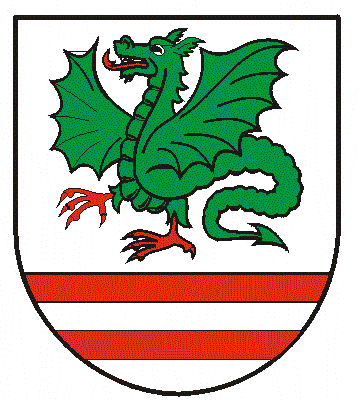 